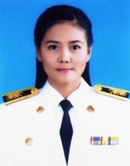 นางพิมพ์ลภัส สว่างไสว      ตำแหน่ง นักบริหารงานทะเบียนและบัตรชำนาญการ